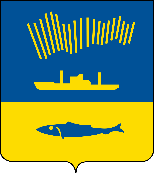 АДМИНИСТРАЦИЯ ГОРОДА МУРМАНСКАП О С Т А Н О В Л Е Н И Е 20.10.2020                                                                                                        № 2413В соответствии с пунктом 2 статьи 78.1 Бюджетного кодекса Российской Федерации, постановлением Правительства Российской Федерации                    от 07.05.2017 № 541 «Об общих требованиях к нормативным правовым актам, муниципальным правовым актам, регулирующим предоставление субсидий некоммерческим организациям, не являющимся государственными (муниципальными) учреждениями», постановлениями Правительства Мурманской области от 04.04.2020 № 175-ПП «О введении ограничительных мероприятий, направленных на обеспечение санитарно-эпидемиологического благополучия населения, и утверждении правил поведения, обязательных для исполнения гражданами и организациями при введении режима повышенной готовности в связи с угрозой распространения на территории Мурманской области новой коронавирусной инфекции (COVID-19)», от 08.05.2020                    № 289-ПП «О правилах предоставления иных межбюджетных трансфертов из областного бюджета местным бюджетам для организации проведения дезинфекции помещений общего пользования в многоквартирных домах»              п о с т а н о в л я ю: 1. Внести в порядок предоставления субсидии некоммерческим организациям на приобретение и (или) возмещение расходов на приобретение дезинфицирующих средств, средств индивидуальной защиты для проведения еженедельной дезинфекции помещений общего пользования                                         в многоквартирных домах, утвержденный постановлением администрации города Мурманска от 29.05.2020 № 1275 (в ред. постановлений                          от 30.06.2020 № 1500, от 11.08.2020 № 1880, от 23.09.2020 № 2205), следующие изменения:1.1. В пункте 2.3 слова «и перчаток» заменить словами «, перчаток и комбинезонов».1.2. Пункт 2.13 изложить в новой редакции:«2.13. Фактический размер Субсидии за отчетный период равен сумме фактических затрат Получателя Субсидии на приобретение дезинфицирующих средств, средств индивидуальной защиты для проведения дезинфекции помещений общего пользования в многоквартирных домах и рассчитывается по формуле:Sфакт = Сдез + Срасп + Сресп + Сочки + Сперч + Скомб, где:Сдез - стоимость приобретения дезинфицирующих средств, рублей;Срасп - стоимость приобретения распылителей, рублей;Сресп - стоимость приобретения респираторов/масок, рублей;Сочки - стоимость приобретения защитных очков, рублей;Сперч - стоимость приобретения перчаток, рублей;Скомб - стоимость приобретения комбинезонов, рублей.». 1.3. Приложение № 2 к порядку изложить в новой редакции согласно приложению к настоящему постановлению.2. Отделу информационно-технического обеспечения и защиты информации администрации города Мурманска (Кузьмин А.Н.) разместить настоящее постановление с приложением на официальном сайте администрации города Мурманска в сети Интернет.3. Редакции газеты «Вечерний Мурманск» (Хабаров В.А.) опубликовать настоящее постановление с приложением.4. Настоящее постановление вступает в силу со дня официального опубликования и распространяется на правоотношения, возникшие                      с 20.07.2020. 5. Контроль за выполнением настоящего постановления возложить на заместителя главы администрации города Мурманска Доцник В.А.Глава администрациигорода Мурманска			                                                      Е.В. Никора